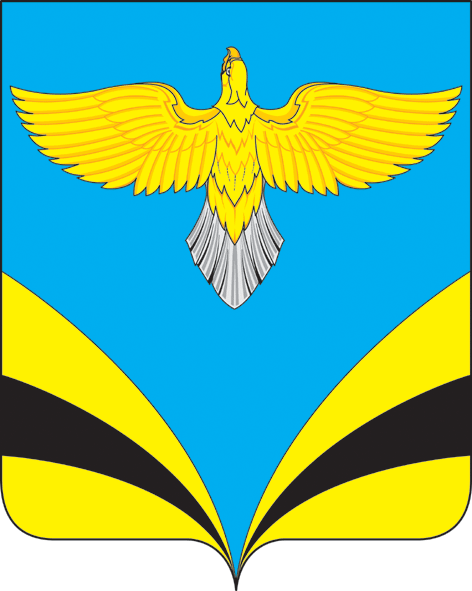           АДМИНИСТРАЦИЯ сельского поселения Преполовенкамуниципального района Безенчукский          Самарской области         ПОСТАНОВЛЕНИЕ  от  13 февраля  2018 года  № 10             с. ПреполовенкаОб утверждении перечня должностных лиц, осуществляющих муниципальный контроль за обеспечением сохранности автомобильных дорог местного значения сельского поселения Преполовенка муниципального района Безенчукский.В  целях осуществления  эффективного контроля за сохранностью автомобильных дорог местного значения в границах населенных пунктов сельского поселения Преполовенка муниципального района Безенчукский, руководствуясь ст.32 Федерального Закона от 06.10.2003 года №131-ФЗ «Об общих принципах организации местного самоуправления в Российской Федерации», Законом Самарской области от 10.04.2013 года №25-ГД «Об автомобильных дорогах и о дорожной деятельности на территории Самарской области», Уставом сельского поселения Преполовенка муниципального района Безенчукский Самарской области                                                ПОСТАНОВЛЯЮ:Утвердить Перечень  должностных лиц, осуществляющих муниципальный контроль за обеспечением сохранности автомобильных дорог местного значения сельского поселения Преполовенка муниципального района Безенчукский  согласно приложению.Считать утратившим силу  Постановление от 24.01.2017 года № 8 «Об утверждении перечня должностных лиц, осуществляющих муниципальный контроль за обеспечением сохранности автомобильных дорог местного значения сельского поселения Преполовенка»Опубликовать настоящее Постановление в газете «Вестник сельского поселения Преполовенка, разместить на официальном сайте администрации  сельского поселения Преполовенка в сети Интернет (http://www.prepolovenka.ru). Постановление вступает в силу на следующий день после его официального опубликования. Контроль за исполнением настоящего постановления оставляю за собой.Глава сельского поселения 	Преполовенка		                                                  В.Б.ВасильевА.И.ПлотниковаПриложениек  Постановлению  от  13.02.2018г. № 10Переченьдолжностных лиц, осуществляющих муниципальный контроль за обеспечением сохранности автомобильных дорог местного значения сельского поселения ПреполовенкаВасильев  –  Глава сельского   поселения, председатель комиссии     Лехина Н.П  – Директор ГБОУ ООШ с. Преполовенка, зам. председателя              (по согласованию).Члены комиссии:   Плотникова А.И. – Специалист 1 категории Администрации сельского поселения        Преполовенка ;  Баннова М.М – депутат собрания представителей сельского поселения